	З метою створення сприятливих умов для розвитку, підтримки, стимулювання обдарованих дітей, учнівської молоді та виконання завдання               1.2  підпрограми 5 комплексної міської програми  «Освіта м. Суми на 
2016-2018 роки», затвердженої рішенням Сумської міської ради від 24 грудня  2015 року № 168-МР (зі змінами), керуючись пунктом 20 частини 4 статті 42 Закону України «Про місцеве самоврядування в Україні»:1. Призначити з 01.09.2018 до 31.12.2018 двадцять іменних стипендій Сумського міського голови обдарованим учням - переможцям міжнародних, всеукраїнських олімпіад, турнірів, конкурсів у розмірі 300 (триста) гривень кожна згідно з додатком 1 до розпорядження.	2. Департаменту фінансів, економіки та інвестицій Сумської міської ради (Липова С.А.) забезпечити фінансування стипендій учням - переможцям міжнародних, всеукраїнських олімпіад, турнірів, конкурсів у сумі               24 000 (двадцять чотири тисячі) гривень по КПКВК 0611162 «Інші програми та заходи у сфері освіти» та КЕКВ 2730 «Інші виплати населенню».	3. Управлінню освіти і науки Сумської міської ради (Данильченко А. М.) здійснити з 01.09.2018 до 31.12.2018 виплату двадцяти іменних стипендій згідно з додатком 2 до розпорядження.		4. Організацію виконання даного розпорядження покласти на заступника міського голови з питань діяльності виконавчих органів ради Мотречко В.В.Міський голова                                                                                      О.М. ЛисенкоДанильченко А. М. 32-78-05Розіслати: Данильченко А. М., Липовій С. А2С П И С О Кобдарованих учнів, які стали переможцями міжнародних, всеукраїнських олімпіад, турнірів, конкурсів у 2018 роціНачальник управління освіти і наукиСумської міської ради							А.М. Данильченко4   Кошторисвитрат для виплати стипендії міського голови м. Суми учням-переможцям олімпіад, турнірів, конкурсівНачальник управління освіти і наукиСумської міської ради                                                      А.М. Данильченко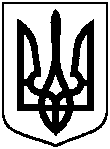 РОЗПОРЯДЖЕННЯРОЗПОРЯДЖЕННЯРОЗПОРЯДЖЕННЯРОЗПОРЯДЖЕННЯМІСЬКОГО ГОЛОВИМІСЬКОГО ГОЛОВИМІСЬКОГО ГОЛОВИМІСЬКОГО ГОЛОВИм. Сумим. Сумим. Сумим. Сумивід   10.09. 2018  №     319  -Рвід   10.09. 2018  №     319  -Рвід   10.09. 2018  №     319  -РПро виплату стипендій Сумського міського голови обдарованим учням - переможцям олімпіад, турнірів, конкурсів Про виплату стипендій Сумського міського голови обдарованим учням - переможцям олімпіад, турнірів, конкурсів Про виплату стипендій Сумського міського голови обдарованим учням - переможцям олімпіад, турнірів, конкурсів Додаток 1до розпорядження міського головивід                          2018  №  №з/пПрізвище, ім’я, по батькові учняКласШколаДосягнення№з/пПрізвище, ім’я, по батькові учняКласШколаДосягнення1Попов Олександр Вікторович10Сумська класична гімназія Сумської міської радиПереможець ІV етапу Всеукраїнської учнівської олімпіади з  математики2Баштанова Анастасія Олегівна10Сумська класична гімназія Сумської міської радиПереможець ІV етапу Всеукраїнської учнівської олімпіади з  біології3Ковальова Катерина Іванівна10Сумська класична гімназія Сумської міської радиПереможець ІV етапу Всеукраїнської учнівської олімпіади з  біології4Прощенко Вадим Сергійович11Сумська класична гімназія Сумської міської радиПереможець ІІІ етапу всеукраїнських учнівських олімпіад з математики, економіки, хімії5Зубко Ростислав Миколайович9Сумська класична гімназія Сумської міської радиПереможець ІІІ етапу всеукраїнських учнівських олімпіад з математики, французької мови6Книш  Андрій Борисович9Сумська класична гімназія Сумської міської радиПереможець ІІІ етапу всеукраїнських учнівських олімпіад з географії, хімії7Ярова Діана Валеріївна10Сумська класична гімназія Сумської міської радиПереможець ІІІ етапу всеукраїнських учнівських олімпіад з правознавства, російської мови та літератури8Лахмотов Костянтин Олексійович11Сумська спеціалізована школа І-ІІІ ступенів № 7 імені Максима Савченка Сумської міської радиПереможець ІІІ етапу Всеукраїнського конкурсу-захисту науково-дослідницьких робіт учнів-членів МАН України  9Тищенко Дарія Юріївна 11Сумська спеціалізована школа І-ІІІ ступенів № 10 імені О.БуткаПереможець ІV етапу всеукраїнських учнівських олімпіад з російської мови та літератури10Воронін Дмитро Ігорович10Сумська спеціалізована школа І-ІІІ ступенів № 10 імені О.БуткаПереможець ІV етапу всеукраїнської учнівської олімпіади з німецької мови 3                                 Продовження додатку 13                                 Продовження додатку 13                                 Продовження додатку 13                                 Продовження додатку 13                                 Продовження додатку 111Расенко Карина Сергіївна11Сумська спеціалізована школа І-ІІІ ступенів № 10 імені О.БуткаПереможець ІІІ етапу Всеукраїнського конкурсу-захисту науково-дослідницьких робіт учнів-членів МАН України  12Серебряков Арсеній Євгенович10Сумська спеціалізована школа І-ІІІ ступенів № 10 імені О.БуткаПереможець ІІІ етапу всеукраїнських учнівських олімпіад з математики, хімії, Всеукраїнського конкурсу-захисту науково-дослідницьких робіт учнів-членів МАН України  13Малишевська Катерина Сергіївна7Сумська загальноосвітня школа І-ІІІ ступенів № 12 імені Б.БерестовськогоПереможець Міжнародного фестивалю «Дивосвіт», Міжнародного дитячо-юнацького фестивалю народного мистецтва «Смарагдові витоки»14Арбузов Владислав Тимофійович11Сумська загальноосвітня школа І-ІІІ ступенів  № 15 імені Д.ТурбінаПереможець Чемпіонату України зі спортивного орієнтування 15Лаврик Данило Дмитрович11Сумська спеціалізована школа І-ІІІ ступенів № 17Переможець ІV етапу Всеукраїнської учнівської олімпіади з фізики16Фролова Софія Олегівна10Сумська спеціалізована школа І-ІІІ ступенів № 17Переможець ІІІ етапу Всеукраїнської учнівської олімпіади з української мови, Міжнародного конкурсу з української мови імені Петра Яцика17Півень Владислав Сергійович11Заклад загальної середньої світи  № 21 Сумської міської радиПереможець ІV етапу Всеукраїнської учнівської олімпіади з історії18Сергієнко Катерина Миколаївна8Заклад загальної середньої світи  № 21 Сумської міської радиПереможець Міжнародного конкурсу з української мови імені Петра Яцика19Буряс Василь Васильович9Сумська спеціалізована школа І-ІІІ ступенів № 25Переможець ІІІ етапу всеукраїнських учнівських олімпіад з географії, історії20Бугера Катерина Богданівна11Сумська спеціалізована школа І-ІІІ ступенів № 29Переможець Міжнародного мовно-літературного конкурсу  учнівської та студентської молоді імені Тараса ШевченкаДодаток 2до розпорядження міського головивід         2018  №  Кількість учнівРозмір стипендіїгрн.Кількість місяцівСума виплатгрн.20300424 000УсьогоУсьогоУсього24 000